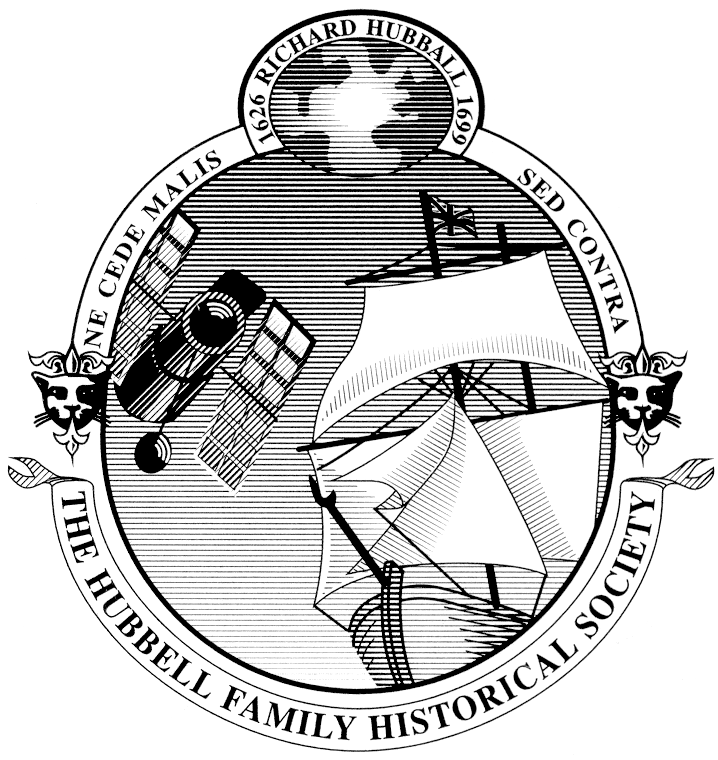 The Hubbell Family Historical Society2017 Reunion – Long BeachRegistration FormName: __________________________________	Address: ________________________________________________________________________City: ____________________________________	 State/Prov: ______________________________        Postal / ZIP Code: _________________________ 	 Email: __________________________________	Number of People registering _______________Name for each person as you would like it to read on their Badge_________________________________________    _____________________________________________________________________________________    ____________________________________________Please add additional sheets for additional participants Register your stay aboard the Queen Mary Directly with the Hotel at www.queenmary.com The group code is HUB0617 - or call them at  (877) 342-0738 Mention the Hubbell Family Historical Society to get the Member rate.PLEASE INCLUDE: Check Number: _________________ Check Date: ______________ Check Total ______________Send your order and Check Payable to:Richard A Hubbell, 2017 Reunion Chair340 Harding StreetLong Beach, CA    90805 e-mail: <rahubbell@hotmail.com>The Hubbell Family Historical Society2017 Reunion – June 16 – 19 Long BeachThe Hubbell Family Historical Society gathers every two years to meet cousins and do the family business.  It is mostly fun, with some presentations, and a small amount of governance thrown in.  This year we will meet aboard the Queen Mary docked in its own special berth in Long Beach California.  This historic ship is fascinating and tours are included in your stay.  Register at http://www.queenmary.com and be sure to note you are part of the Hubbell reunion so you can get the room block rate.  The group code is HUB0617 - or call them at  (877) 342-0738Draft Reunion Schedule.   June 16 - Friday AM - Board meetingPM  - First Family meetingFriday Evening - Family Social Activities in the Family RoomJune 17 - Saturday  Explore Queen Mary and Long BeachFamily Room activities all day – puzzles, games, laughterPresentations – times to be announcedHubbell’s of the Severn ValleyHubbells in England PresentationTrace your own family – Learn how to use the book Edwin Hubble June 18 - Sunday AM Church Services by Stephen Hubbell Or a Free morning
PM - Second Family MeetingEvening – Banquet in one of the ships Grand Art Deco Ballrooms –Awards and then entertainment Consider dressing in a 1930’s styleJune 19 - Monday All day tour to the Jet Propulsion Laboratory, which operates the Hubble Space Telescope, and to the Mount Wilson Observatory where Edwin Hubble worked.Evening - Second Board Meeting - Monday night
Family Room and Shop openLong Beach is an easy destination via Amtrak, or Los Angles and John Wayne (Orange county) airports.  There are frequent shuttles. Parking is $20 per day. It is a short ride to Disneyland, a short sail to Catalina Island, Whale watching cruises leave right from the Queen Mary dock.  Long Beach itself is rich in activities, a lovely beach, world class aquarium and you can reach it on the Long Beach Passport - Free bus service from the Queen Mary to the Pike and Shoreline Village tourism district of Long Beach.We encourage gatherings of family sub group, enjoying Long beach Aquarium, Beach, Water Front, Port tours and hanging out in the family room playing board games and doing jig saw puzzles.  Come early and spend some time on Tuesday or stay late and see more sights on and Thursday.Come join us!   